Модуль «Задоволеність роботою суду його клієнтами»(Господарський суд Сумської області)Період виконання дослідження: квітень-липень 2021 рокуЗвітний період: 2021 рік.Виконавці дослідження: Громадська організація «Бюро правничих комунікацій»Дослідження було здійснене в рамках програми опитувань відвідувачів  судів  під час реалізації проекту Проведення опитувань учасників судових проваджень в судах Сумської області з використанням методології карток громадянського звітування, який здійснювався Громадською організацією «Бюро правничих комунікацій» за підтримки американського народу, наданої через Агентство США з міжнародного розвитку (USAID) в рамках Програми «Нове правосуддя». 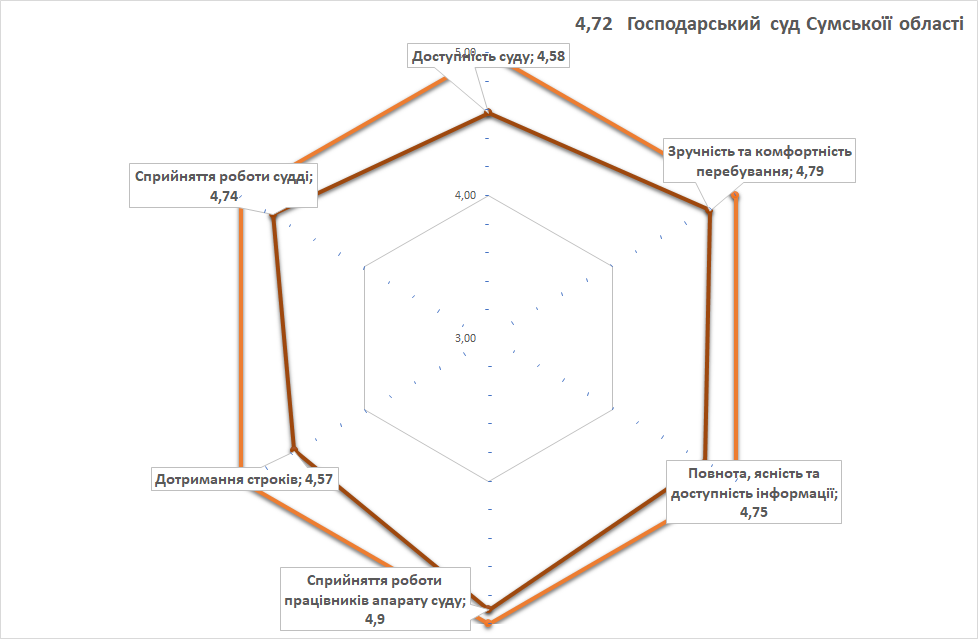 Організація досліджень та формування вибірки:Мінімально допустима кількість анкет – 130. Ця кількість розрахована з використанням даних щодо кількості розглянутих справ на основі методичних рекомендацій щодо проведення оцінювання за модулем «Задоволеність роботою суду учасниками проваджень» Загальна оцінка якості роботи суду за 5-бальною шкалоюПовнота, ясність та доступність інформаціїІнтегральні показники за картками громадянського звітуванняВисновки:Отримані в ході опитування дані свідчать про високу оцінку відвідувачами  якості роботи Господарського суду Сумської області: переважна більшість респондентів (94,62%) високо та добре оцінили якість роботи суду. За 5-бальною шкалою середня оцінка суду всіма респондентами становить 4,65. Як свідчить аналіз окремих вимірів якості роботи суду найбільш високо відвідувачі суду оцінили сприйняття роботи працівників суду (середній бал оцінювання склав 4,90), зручність та комфортність перебування у суді (середній бал оцінювання склав 4,79). Інші інтегральні показники також високі: Повнота, ясність та доступність інформації (середній бал оцінювання склав 4,75). Найбільш критично, хоча і досить високо були оцінені дотримання строків судового розгляду (середній бал оцінювання склав 4,57) та доступність суду (середній бал оцінювання склав 4,58). Середній інтегральний показник за вимірами якості становить 4,76.При обробці інформації, яка була отримана від відвідувачів Господарського суду Сумської області: під час відповіді на питання, які конкретні зміни, на Ваш погляд, необхідні для покращення роботи цього суду, були отримані пропозицій від відвідувачів: Підвищення заробітної плати працівникам апарату. Висловлювалось неодноразово і пов’язано з критичною ситуацією з рівнем заробітної плати персоналу судів у 2021 році. Забезпечити учасників судового процесу апаратами для приготування чаю та кави, кулером з водою (4 схожих пропозиції)Більше місць для підготовки та очікування засідання, Наявність приміщення для підготовки до судового засідання з літературою, Інтернетом, можливістю роздрукувати заяву, клопотання...«На думку, зміни не потрібні, бо суд працює на достатньо високому рівні. Психологічна робота з профілактики емоційного та професійного вигорання з працівниками апарату суду - можливо, це те, що у майбутньому допоможе й надалі тримати "планку" професіоналізму»«Встановити інтроскоп та припинити порушення прав адвокатів на збереження адвокатської таємниці. Огляд валіз працівниками охорони - порушення вимог ЗУ "про адвокатуру та адвокатську діяльність". Це стосується приміщень всіх судів в Україні.»Щодо роботи системи «Електронний суд» висловлені такі зауваження:замалий розмір вкладення у файл, доводилось розділяти лист; не всі заяви можна подати через електронний суд;інколи є технічні проблеми у роботі системи.Кількість відвідувачів, які користувалися сторінкою суду в мережі інтернет на порталі судової влади України www.court.gov.ua - 79,23%. Щодо питання «Чи знайшли Ви на сторінці суду потрібну для Вас інформацію?» - середній бал оцінювання склав 4,75.Що стосується роботи системи «Електронний суд», то 38,46 % респондентів зазначили, що користувались нею. Середній бал оцінювання роботи системи «Електронний суд» відвідувачами склав 3,98. Кількість респондентів130Розподіл за віковими характеристиками Розподіл за віковими характеристиками Розподіл за віковими характеристиками 18-25 років2720,77%26-39 років5139,23%40-59 років4635,38%60 років і старше64,62%Розподіл за статтюРозподіл за статтюРозподіл за статтюЧоловіча4131,54%Жіноча8968,46%Рівень освіти Рівень освіти Рівень освіти Середня та неповна середня107,69%Вища та неповна вища11991,54%Інше00,00%Наявність вищої юридичної освіти Наявність вищої юридичної освіти Наявність вищої юридичної освіти Так9673,85%Ні2922,31%Географічний розподілГеографічний розподілГеографічний розподілРеспонденти, що проживають населеному пункті, де розташований цей суд10681,54%В іншому населеному пункті2418,46%Прийнятність витрат, пов’язаних з отриманням судових послуг (сплатою судового збору, послуг адвоката тощо)? Прийнятність витрат, пов’язаних з отриманням судових послуг (сплатою судового збору, послуг адвоката тощо)? Прийнятність витрат, пов’язаних з отриманням судових послуг (сплатою судового збору, послуг адвоката тощо)? Витрати є цілком прийнятними та доступними5542,31%Витрати є допустимим, але за рахунок інших місячних витрат моєї родини4635,38%Витрати є не прийнятними та недоступними з урахуванням матеріального становища моєї родини86,15%Розподіл за роллю в судовому процесіРозподіл за роллю в судовому процесіРозподіл за роллю в судовому процесіЄ учасником судових проваджень і представляєте особисто себе (є позивачем / відповідачем /свідком / потерпілим)00,00%Є учасником судових проваджень, але представляєте іншу фізичну чи юридичну особу (є адвокатом, представником прокуратури, юрист-консультантом)5441,54%Не є учасником судових проваджень (наприклад, зайшли отримати інформацію, або спостерігаєте за відкритим процесом)3728,46%Респондент за характеристикоюКількість респондентів1 (дуже погано)2345Не відповілиСередня інтегральна оцінкаСер. оцінка всіма респондентами130010408364,65Середній інтегральний показник за вимірами якості4,72Доступність суду. Інтегральні показники за картками громадянського звітуванняДоступність суду. Інтегральні показники за картками громадянського звітуванняПоказникОдиниця виміруОдиниця виміруОдиниця виміруЗначенняЗначенняЧи легко Вам було знайти будівлю суду?Від 1 (цілком ні) до 5 (цілком так)Від 1 (цілком ні) до 5 (цілком так)Від 1 (цілком ні) до 5 (цілком так)4,744,74Чи зручно Вам діставатися до будівлі суду громадським транспортом?Від 1 (цілком ні) до 5 (цілком так)Від 1 (цілком ні) до 5 (цілком так)Від 1 (цілком ні) до 5 (цілком так)4,554,55Чи зручно паркувати автомобіль (достатньо паркувальних місць) біля будівлі суду?Від 1 (цілком ні) до 5 (цілком так)Від 1 (цілком ні) до 5 (цілком так)Від 1 (цілком ні) до 5 (цілком так)4,374,37Як Ви вважаєте, чи люди з інвалідністю можуть безперешкодно потрапити до приміщення суду і користуватися послугами суду?Від 1 (цілком ні) до 5 (цілком так)Від 1 (цілком ні) до 5 (цілком так)Від 1 (цілком ні) до 5 (цілком так)4,404,40Якщо Вам доводилося телефонувати до суду, чи завжди вдавалось додзвонитися?Від 1 (цілком ні) до 5 (цілком так)Від 1 (цілком ні) до 5 (цілком так)Від 1 (цілком ні) до 5 (цілком так)4,664,66Якщо Вам доводилося телефонувати до суду, чи завжди вдавалось отримати потрібну інформацію?Від 1 (цілком ні) до 5 (цілком так)Від 1 (цілком ні) до 5 (цілком так)Від 1 (цілком ні) до 5 (цілком так)4,714,71Чи давав графік роботи канцелярії суду можливість вчасно та безперешкодно вирішувати Ваші справи у суді (подати позов, ознайомитися з матеріалами, отримати рішення, ухвалу, вирок та ін.)?*Від 1 (цілком ні) до 5 (цілком так)Від 1 (цілком ні) до 5 (цілком так)Від 1 (цілком ні) до 5 (цілком так)4,814,81Чи зазнавали Ви певних перешкод у доступі до приміщень суду через обмеження охорони? Від 1 (цілком так) до 5 (цілком ні)Від 1 (цілком так) до 5 (цілком ні)Від 1 (цілком так) до 5 (цілком ні)4,414,41ЗАГАЛЬНИЙ ІНДЕКС4,584,58Зручність та комфортність перебування Інтегральні показники за картками громадянського звітуванняЗручність та комфортність перебування Інтегральні показники за картками громадянського звітуванняЗручність та комфортність перебування Інтегральні показники за картками громадянського звітуванняЗручність та комфортність перебування Інтегральні показники за картками громадянського звітуванняЗручність та комфортність перебування Інтегральні показники за картками громадянського звітуванняЗручність та комфортність перебування Інтегральні показники за картками громадянського звітуванняЗручність та комфортність перебування Інтегральні показники за картками громадянського звітуванняЗручність та комфортність перебування Інтегральні показники за картками громадянського звітуванняЗручність та комфортність перебування Інтегральні показники за картками громадянського звітуванняЗручність та комфортність перебування Інтегральні показники за картками громадянського звітуванняЗручність та комфортність перебування Інтегральні показники за картками громадянського звітуванняЗручність та комфортність перебування Інтегральні показники за картками громадянського звітуванняЗручність та комфортність перебування Інтегральні показники за картками громадянського звітуванняЗручність та комфортність перебування Інтегральні показники за картками громадянського звітуванняЗручність та комфортність перебування Інтегральні показники за картками громадянського звітуванняЗручність та комфортність перебування Інтегральні показники за картками громадянського звітуванняПоказникОдиниця виміруОдиниця виміруОдиниця виміруЗначенняЗначення– достатність зручних місць для очікування, оформлення документів, підготовки до засіданняВід 1 (цілком ні) до 5 (цілком так)Від 1 (цілком ні) до 5 (цілком так)Від 1 (цілком ні) до 5 (цілком так)4,574,57– вільний доступ до побутових приміщень (туалетів)Від 1 (цілком ні) до 5 (цілком так)Від 1 (цілком ні) до 5 (цілком так)Від 1 (цілком ні) до 5 (цілком так)4,854,85– чистота та прибраність приміщеньВід 1 (цілком ні) до 5 (цілком так)Від 1 (цілком ні) до 5 (цілком так)Від 1 (цілком ні) до 5 (цілком так)4,904,90– достатність освітленняВід 1 (цілком ні) до 5 (цілком так)Від 1 (цілком ні) до 5 (цілком так)Від 1 (цілком ні) до 5 (цілком так)4,834,83ЗАГАЛЬНИЙ ІНДЕКС4,794,79ПоказникОдиниця виміруЗначенняЧи зручно у суді розташовані інформаційні стенди (дошки оголошень)?Від 1 (цілком ні) до 5 (цілком так)4,73Чи повною мірою задовольняє Вас наявна в суді інформація щодо розташування кабінетів, залів судових засідань, інших приміщень, планів евакуації з приміщень судуВід 1 (цілком ні) до 5 (цілком так)4,70Чи користувалися Ви сторінкою суду в мережі інтернет на порталі судової влади України www.court.gov.ua ? відсоток79,23%Чи знайшли Ви на сторінці суду в мережі інтернет потрібну Вам інформацію?Від 1 (цілком ні) до 5 (цілком так)4,75Чи повною мірою задовольняє Вас наявна в суді інформація щодо:– правил допуску в суд та перебування в ньому?Від 1 (цілком ні) до 5 (цілком так)4,72– справ, що призначені до розгляду?Від 1 (цілком ні) до 5 (цілком так)4,82– зразків документів (заяв, клопотань тощо)?Від 1 (цілком ні) до 5 (цілком так)4,75– порядку сплати судових зборів, реквізити та розміри платежів?Від 1 (цілком ні) до 5 (цілком так)4,80ЗАГАЛЬНИЙ ІНДЕКС4,75Сприйняття роботи працівників апарату суду. Інтегральні показники за картками громадянського звітуванняСприйняття роботи працівників апарату суду. Інтегральні показники за картками громадянського звітуванняСприйняття роботи працівників апарату суду. Інтегральні показники за картками громадянського звітуванняПоказникОдиниця виміруЗначенняЧи старанно працювали працівники суду?Від 1 (цілком ні) до 5 (цілком так)4,89Чи виявили працівники апарату суду при спілкуванні з Вами:– доброзичливість, повагу, бажання допомогтиВід 1 (цілком ні) до 5 (цілком так)4,92– однакове ставлення до всіх, незалежно від соціального статусуВід 1 (цілком ні) до 5 (цілком так)4,89– професіоналізм, знання своєї справиВід 1 (цілком ні) до 5 (цілком так)4,91ЗАГАЛЬНИЙ ІНДЕКС4,90Дотримання строків судового розгляду. Інтегральні показники за картками громадянського звітуванняДотримання строків судового розгляду. Інтегральні показники за картками громадянського звітуванняДотримання строків судового розгляду. Інтегральні показники за картками громадянського звітуванняПоказникОдиниця виміруЗначенняЧи вчасно (відповідно до графіка) розпочалося останнє засідання по Вашій справі?Від 1 (цілком ні) до 5 (цілком так)4,50Чи було враховано Ваші побажання при призначенні дня та часу засідання?Від 1 (цілком ні) до 5 (цілком так)4,65Чи вчасно Ви отримували повідомлення про розгляд справи?Від 1 (цілком ні) до 5 (цілком так)4,80Чи мали місце необґрунтовані на Ваш погляд затримки/ перенесення слухань у розгляді Вашої справи? Від 1 (це відбувалось постійно) до 5 (таких випадків не було зовсім)4,34ЗАГАЛЬНИЙ ІНДЕКС4,57Сприйняття роботи судді. Інтегральні показники за картками громадянського звітуванняСприйняття роботи судді. Інтегральні показники за картками громадянського звітуванняСприйняття роботи судді. Інтегральні показники за картками громадянського звітуванняПоказникОдиниця виміруЗначенняЗначенняЗначенняЧи були характерними для судді, що розглядав вашу справу:– неупередженість та незалежність (зовнішнього тиску на суддю не було або суддя не піддався зовнішньому тиску, якщо такий був)Від 1 (цілком ні) до 5 (цілком так)4,634,634,63– коректність, доброзичливість, ввічливістьВід 1 (цілком ні) до 5 (цілком так)4,744,744,74– належна підготовка до справи та знання справиВід 1 (цілком ні) до 5 (цілком так)4,814,814,81– надання можливостей сторонам обґрунтовувати свою позиціюВід 1 (цілком ні) до 5 (цілком так)4,784,784,78ЗАГАЛЬНИЙ ІНДЕКС4,744,744,74